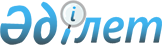 О продолжении сплошного обследования населения области на туберкулез
					
			Утративший силу
			
			
		
					Решение акимата Атырауской области от 11 февраля 2004 года N 14. Зарегистрировано Департаментом юстиции Атырауской области от 2 марта 2004 года за N 1868. Утратило силу решением акима Атырауской области от 30 марта 2009 года N 15      Сноска. Утратило силу решением акима Атырауской области от 30.03.2009 N 15.

      На основании Закона Республики Казахстан от 19 мая 1997 года N 111 "Об охране здоровья граждан в Республике Казахстан", с целью продолжения организации сплошного обследования населения области на туберкулез в полном объеме решил: 

      1. Управлению здравоохранения Атырауской области: 

      1) продолжить работу по сплошному обследованию методом флюорографии взрослого населения с 15-летнего возраста и методом туберкулинодиагностики детского населения от 1 года до 15 лет;

      2) обеспечить координацию и контроль за лечебно-профилактической деятельностью медицинских организаций при проведении сплошного обследования на туберкулез; 

      3) через управление коммунальной собственности Атырауской области провести открытый конкурс на приобретение расходных материалов для профилактических флюорографических осмотров взрослого населения и туберкулинодиагностики детского населения. 

      2. Атыраускому областному финансовому управлению осуществить финансирование за счет средств, предусмотренных в бюджет, согласно прилагаемому расчету. 

      3. Акимам города Атырау и районов оказать помощь организациям здравоохранения в проведении сплошного обследования населения на туберкулез с выделением горюче-смазочных материалов для выезда в отдаленные населенные пункты. 

      4. Департаменту внутренней политики Атырауской области обеспечитъ широкую пропаганду сплошного обследования населения на туберкулез в средствах массовой информации. 

      5. Контроль за исполнением данного решения возложить на Мурсалиеву Т.К. - заместителя акима области.

 Расчет расходов связанных с туберкулинодиагностикой детей до 15 лет и флюорообследованием взрослого населения области из расчета на 1 год      148347 детей (от 1 до 15 лет) 314880 взрослого населения 


					© 2012. РГП на ПХВ «Институт законодательства и правовой информации Республики Казахстан» Министерства юстиции Республики Казахстан
				
      Аким области
Приложение к решению Акима области от 11.02.2004 года N 14NN 

Расходный материал 

Количество 

Цена (в тенге) 

Сумма (в тенге) 

1 

Флюоропленка 70 ммх30,5м (Германия) 

1600 

3300,00 

5280000,00 

2 

Рентгенпленка 30х40 см (Германия) 

150 

9200,00 

1380000,00 

3 

Рентгенпленка 24х30 см (Германия) 

200 

5750,00 

1150000,00 

4 

Рентгенпленка 18х24 см (Германия) 

150 

3500,00 

525000,00 

5 

Проявитель на 15 л (Германия) 

300 

907,00 

272100,00 

6 

Закрепитель на 15 л (Германия) 

400 

915,00 

366000,00 

7 

Туберкулин (л) 

15 

30000,00 

450000,00 

8 

Шприцы (шт) 

140304 

6,25 

876900,00 

Итого 

43119 

53578,25 

10300000,00 

